Отчет о проведенном мероприятии« День независимости»   Библиотекарем «Кугоейской ПБ» 11 июня для дошкольников и детей младшего школьного возраста было проведено мероприятие « Герб России». На мероприятии   присутствовало 20 читателей.                                                                                                                                  Библиотекарь провела урок права, на котором ребята узнали об истории символов России. Ведь государственная символика имеет большое значение для сплочения народа, для патриотического воспитания младшего возраста. Поэтому каждый гражданин России должен знать историю национальных символов.  Герб и флаг имеют многовековую историю. Они развивались и менялись вместе со страной, объединяя народ на героическую борьбу за независимость и процветание Родины. Ребята с интересом слушали и интересовались их значением.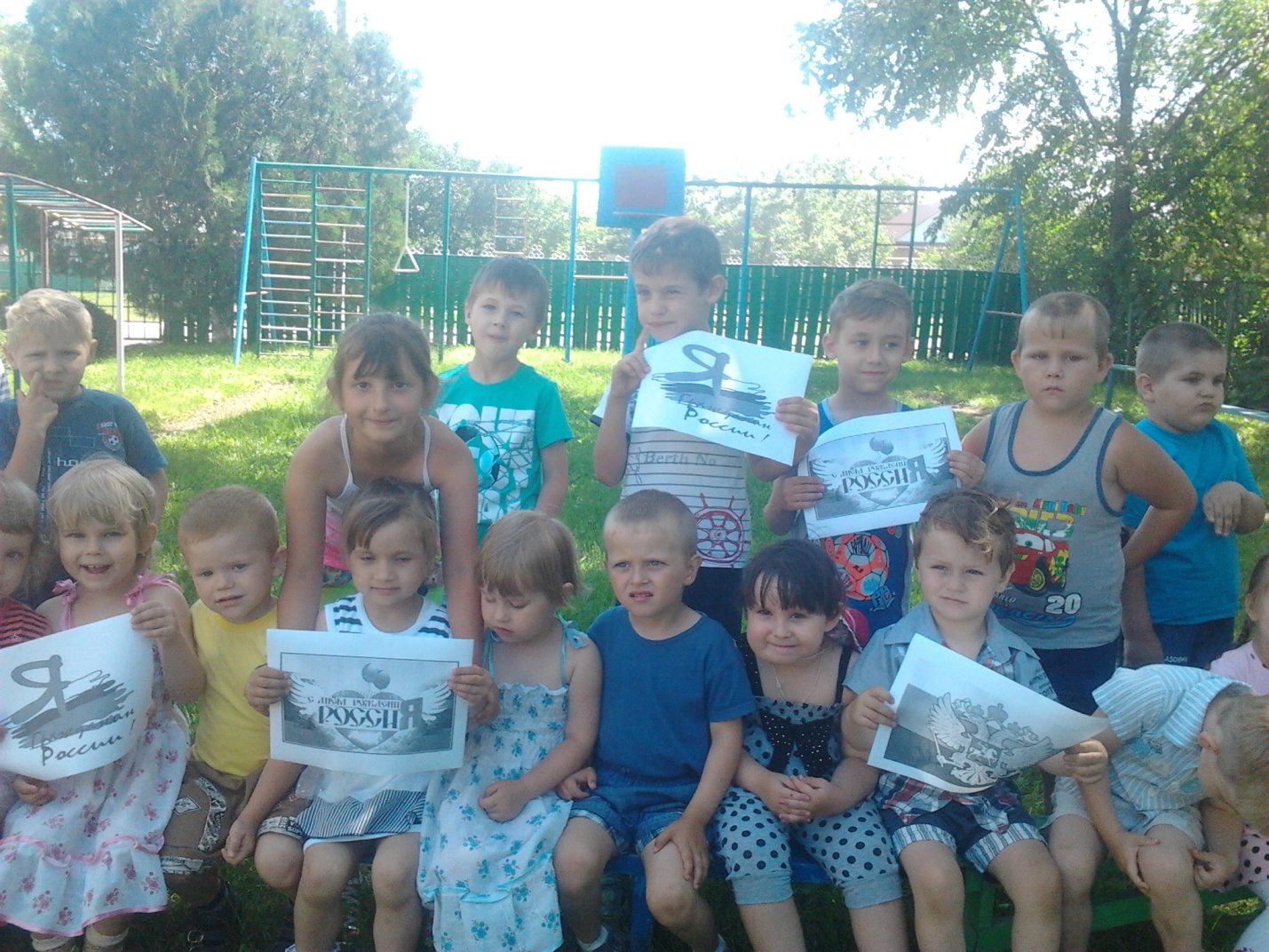 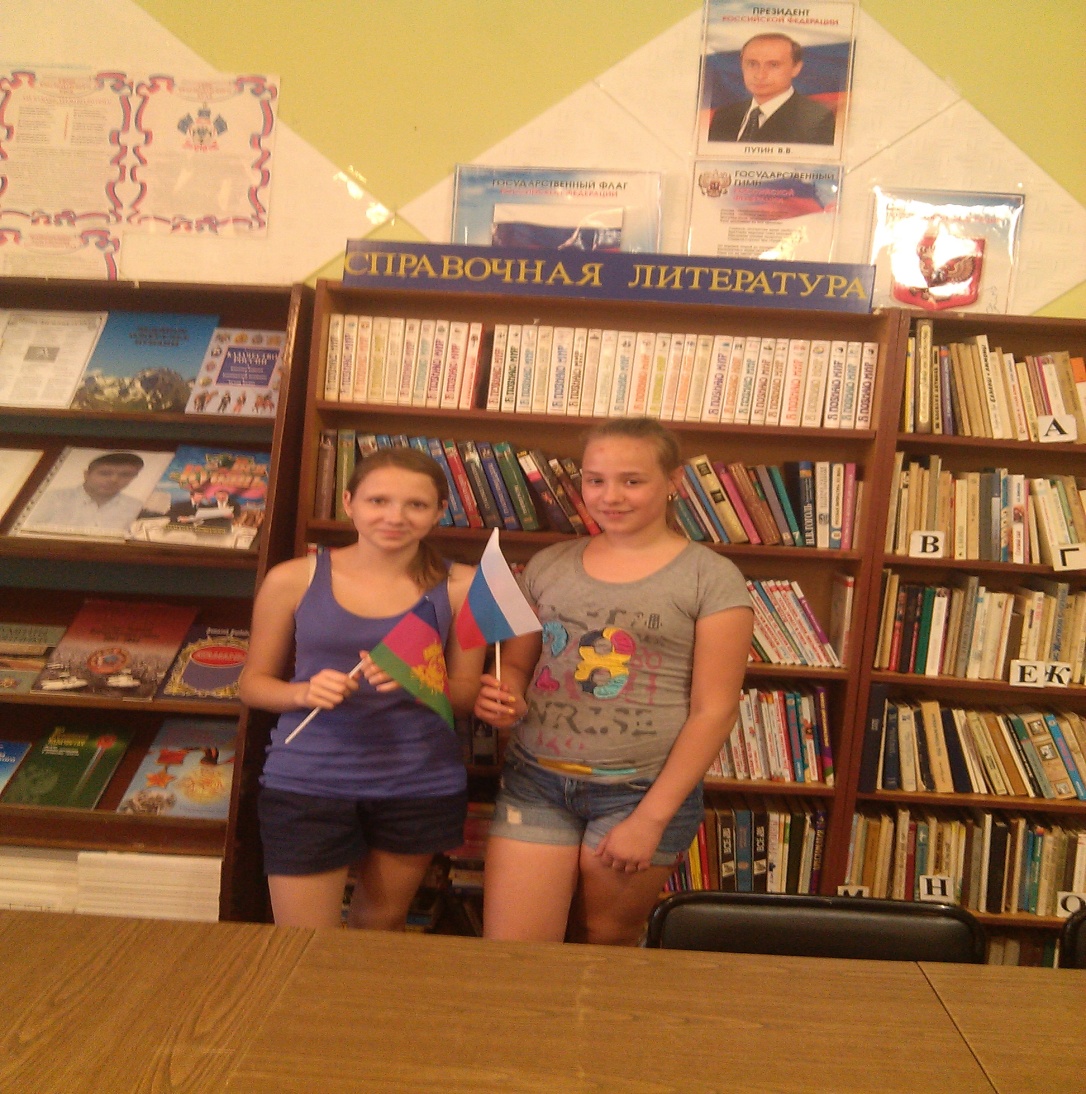 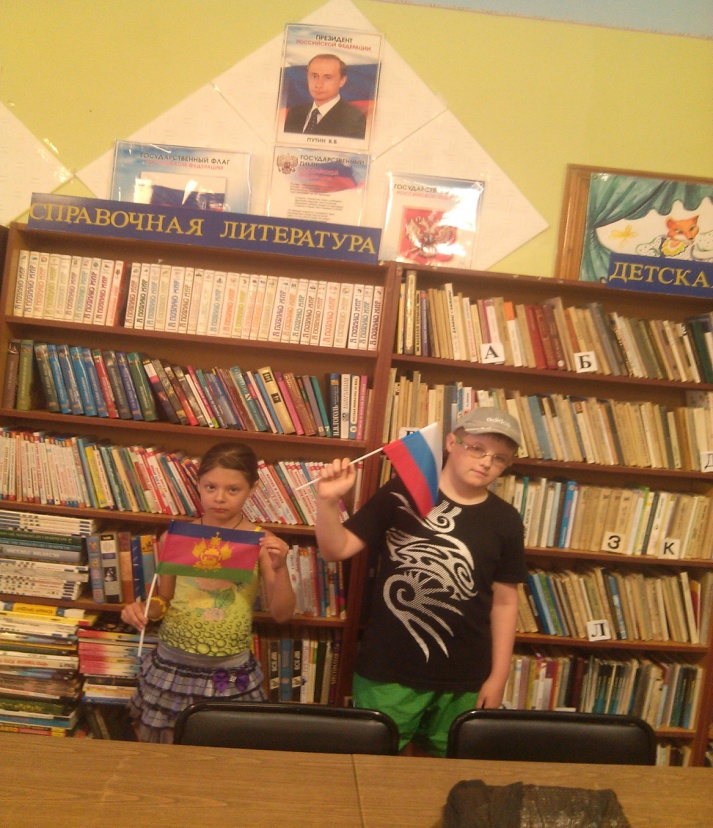 